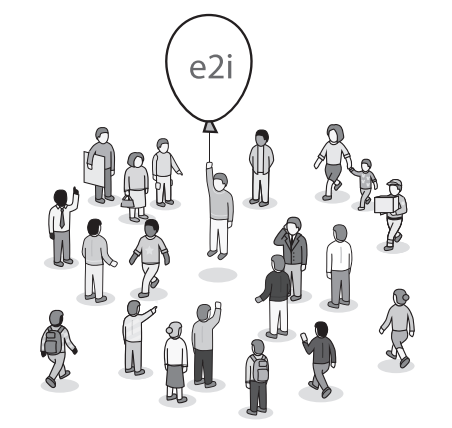 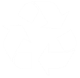 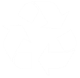 Job PositionsPre-requisitesKey ResponsibilitiesWorking Hours / LocationCleaners (Cleanroom / Washroom / Healthcare / Janitor / Refuse Collectors)Primary Education / Speaks and understand basic English and local language.Shift DutiesProviding Cleaning Services6 days7am to 4pm / 8am to 5pmVarious LocationsSupervisorEducation with relevant WSQ Cleaning Supervisory Certificates.Shift Dutiescleaning equipment, chemicals and materials necessary for the daily cleaning operations.Able to supervise and handle a pool of cleaners. Meet up with client and attend to their queries. Able to cover the cleaners during their absence. Other assigned duties by the Operation Managers.6 days7am to 4pm / 8am to 5pmVarious LocationsPest Control Technicians / DriversNEA Lic in pest management. PSLE and above.Pest Management, Detect Pest, Conduct routine checks of search and destroy, take necessary actions to eliminate pest, handle customer relations, work as team.5.5 days8am to 5pmVarious Locations Landscape Technicians / WorkersNo experience welcome to applyPerform routine and adhoc landscape scope of work. Maintain plants, grass cutting, tree pruning.5.5 days8am to 5pmVarious LocationsHandymanSecondary Education with technical background.Fixing of minor issues, like changing of light bulb. Maintenance of the building area. Able to manage various tasks daily to ensure great customer service. To run the operations smoothly. Identify and report the defects of the building. Aircon checking as well as well the toilet defects. Event Set ups.5.5 days8am to 5pmVarious Locations 